ROKIŠKIO  TURIZMO IR TRADICINIŲ AMATŲ INFORMACIJOS IR KOORDINAVIMO CENTRO 2020 METŲ VEIKLOS ATASKAITAI. TRUMPAS ĮSTAIGOS APRAŠYMAS	Rokiškio turizmo ir tradicinių amatų informacijos ir koordinavimo centras (toliau – Centras) yra savivaldybės biudžetinė įstaiga.	Centras nėra pelno siekiantis juridinis asmuo. Centro veikla grindžiama LR Konstitucija, LR Biudžetinių įstaigų įstatymu, LR Vietos savivaldos įstatymu, LR Turizmo įstatymu, Lietuvos pažangos strategija „Lietuva 2030“, Lietuvos pristatymo užsienyje strategija, LR Tautinio paveldo produktų įstatymu ir Respublikos Prezidento dekretais, LR Vyriausybės nutarimais, Ekonomikos ir inovacijų ministerijos teisės aktais, Rokiškio rajono savivaldybės tarybos sprendimais, patvirtintais  nuostatais ir kitais teisės aktais.	Centro veikla pagal tikslus išsiskiria į dvi kryptis: turizmo informacijos teikimas ir tradicinių amatų informacijos teikimas ir koordinavimas.II. VEIKLOS SĄLYGOSŽmogiškieji ištekliai. 2020 m. įstaigoje dirbo 10 darbuotojų. Pareigybių pokyčiai: nuo 2020-07-01 įsteigta nauja pareigybė - priežiūros darbuotojas darbui Bradesių stovyklavietėje. Įstaiga padalinių neturi, veiklos vykdomos trijose vietose: pagrindinėje buveinėje (Nepriklausomybės a. 8-3, Rokiškis), Bradesių stovyklavietėje (Zalvės g. 5A, Bradesiai, Kriaunų sen.), Salų dvaro amatų dirbtuvėse (Kaštonų g. 13, Salos, Kamajų sen.). Pateikiama įstaigos struktūra 2020 m. gruodžio 31 d., kuri patvirtinta 2020 m. birželio 30 d. Centro direktoriaus įsakymu Nr. V-21 (žr. paveikslėlį). Rokiškio rajono savivaldybės tarybos 2020 m. spalio 30 d. sprendimu Nr. TS-253 folkloro ansamblio „Gastauta“ vadovo ir folkloro ansamblio „Gastauta“ pagalbinio darbininko pareigybės perkeltos į Rokiškio kultūros centrą. Pakeitimai įsigaliojo nuo 2021 m. sausio 1 d.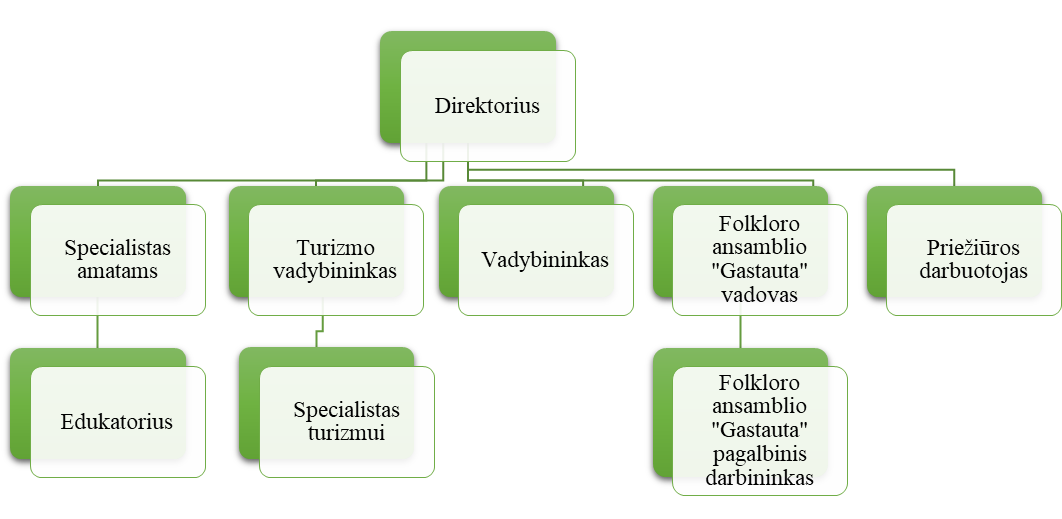 Infrastruktūra ir jos pokyčiai. Pastatai, aplinka, įranga. Rokiškio rajono savivaldybės administracijos direktoriaus 2020 m. birželio 30 d. įsakymu Nr. AV-620 Centrui nuo 2020 m. liepos 1 d. patikėjimo teise buvo perduota Bradesių stovyklavietė su ten esančiais inžineriniais pastatais, tinklais ir įrengta infrastruktūra. Bendras užimamas plotas – 1,96 ha. Stovyklavietėje atlikti būtini ir einamieji remonto, infrastruktūros gerinimo darbai, įsigyta įranga teritorijos priežiūrai, įrengta stebėjimo kamerų sistema, pakeistas buitinių nuotekų valymo įrenginys, kuris atitinka aplinkos apsaugos reikalavimus, įsigyta buitinė patalpa, kurioje bus sukurta darbo vieta sezoniniams darbuotojams. Rokiškio rajono savivaldybės administracijos direktoriaus 2020 m. birželio 22 d. įsakymu Nr. AV-588 Centrui nuo 2020 m. liepos 3 d. panaudos pagrindais buvo perduota patalpa – garažas, esantis adresu: Nepriklausomybės a. 10 B, Rokiškis, skirtas garažas dviračiams laikyti.  Paslaugų teikimo infrastruktūra. Įstaigoje ir Bradesių stovyklavietėje įdiegta atsiskaitymo banko kortelėmis paslauga. 2020 m. II pusmetyje įstaigai buvo perduota 15, kuriuos suremontavus, parengti naudotis 8 dviračiai ir pradėta teikti nauja paslauga. Perdavus Bradesių stovyklavietę, išgrynintos teikiamos mokamos paslaugos ir įtrauktos į mokamų paslaugų sąrašą. Finansiniai ištekliai ir jų naudojimas. Pajamos:1) biudžeto lėšų 2020 m. Centrui iš viso buvo skirta 91 626,56 Eur (2019 m. – 58 081,75 Eur);2) veiklai iš Rokiškio rajono savivaldybės pagal finansavimo sutartis Centrui buvo skirta 13 570 Eur (2019 m. - 13 015 Eur); 3) specialiųjų programų lėšų 2020 m. Centras surinko ir pervedė finansų skyriui – 18 213,80 Eur (2019 m. - 24 173 Eur); pajamos pagal grupes: - už prekybą prekėmis (suvenyrai, amatininkų gaminiai, leidiniai ir kt.) 2020 m. gauta  8 567,13 Eur (2019 m. – 15 914,08 Eur.); - už teikiamas paslaugas 2020 m. gauta  9 646,67 Eur pajamų (2019 m. – 8 258,92 Eur); 4) iš Valstybės biudžeto 2020 m. gauta 22 169,68 Eur (2019 m. nebuvo gauta);5). iš Europos Sąjungos fondų gautos lėšos - 9 603,55 Eur (2019 m. – 11 671,04 Eur);6) iš Valstybinės mokesčių inspekcijos už 2 proc. skyrimą 2020 m. Centrui buvo pervesta 630,43 Eur (2019 m. – 496,50 Eur). Išlaidos:specialiųjų programų lėšų panaudota - 22 557,16 Eur (2019 m. – 24 173,98 Eur); darbo užmokesčiui 72 603,56 Eur (2019 m. – 52 904,62 Eur);infrastruktūros išlaikymui panaudota 1 254,39 Eur (2019 m. - 2 409,20 Eur); veiklai vystyti panaudota 17 489,17 Eur (2019 m. – 15 083,93 Eur); ilgalaikiam turtui įsigyti panaudota 13 850 Eur (2019 m. - 699 Eur). III. Įstaigos funkcijų vykdymasĮstaigos funkcijų vykdymas ataskaitoje pateiktas ir aprašytas, pagal Centro nuostatuose patvirtintus tikslus. Pasiekimai pristatomi pagal įstaigos veiklos funkcijas.Stiprinti Rokiškio miesto ir rajono ekonominę ir aplinkos gerovę, skleidžiant turizmo informaciją, išsaugant kultūrinį paveldą ir vykdant vietos rinkodarą. Per ataskaitinį laikotarpį dalyvauta dviejose tarptautinėse turizmo parodose: „Adventur – 2020“ (,,Litexpo“, Vilnius) ir ,,Balttour – 2020“ (Kipsala, Ryga); dalyvauta trijose miestų šventėse: „Jūros šventė 2020“ (Klaipėda), „Sostinės dienos 2020“ (Vilnius), „Biržai – sostinė mano 2020“ (Biržai). Iš viso įvykdytos 5 vietos rinkodaros veiklos (2019 m. – 2). Informacija apie Rokiškio mieste ir rajone teikiamas turizmo paslaugas, lankytinus objektus ir vietoves, buvo skleidžiama: ,,Keliaujančios mamos“ (3 publikacijos), ,,Makalius“ (1 publikacija), ,,Keliauk Lietuvoje“ (7 publikacijos), ,,Delfi“ (2 publikacijos), ,,15min“ (2 publikacijos), ,,We love Lithuania‘ (5 publikacijos), LRT (4 publikacijos, 2 reportažai), LNK (1 reportažas), ,,Tv3play“ (1 reportažas), ,,Gimtasis Rokiškis (7 publikacijos), ,,Rokiškio Sirena“ (5 publikacijos, 2 reportažai), ,,Temainfo“ (2 publikacijos). Iš viso paskelbta 33 publikacijos ir 6 reportažai. 2020 m. II pusmetyje, pasitelkus rinkodaros specialistus, buvo rengiama Rokiškio turizmo rinkodaros strategija 2021–2025 m. Rokiškio rajono turizmo rinkodaros strategija buvo labai reikalinga siekiant pagerinti turizmo plėtrą, sistemingai ir kryptingai skatinant atvykstamąjį bei vietinį turizmą, taikant inovatyvias turizmo skatinimo priemones, plėtojant turizmo verslą, užtikrinant paslaugų verslui pajamų didėjimą ir stiprinant turizmo sektoriaus reikšmę šalies ekonomikos raidoje, didinant krašto žinomumą, formuojant ir stiprinant rajono kaip turizmui patrauklaus krašto įvaizdį. Strategijos dėka buvo sukonkretinti ir pritaikyti Rokiškio kraštui reikalingi turizmo rinkodaros tikslai ir uždaviniai, kurie orientuos kurti konkurencingus turizmo produktus, efektyvių rinkodaros ir komunikacijos priemonių įgyvendinimą, stiprinant Rokiškio rajono turizmo įvaizdį bei didinant žinomumą Lietuvoje ir tarptautinėse rinkose. Esminis strategijos poreikis – nuoseklus turizmo traukos objektų ir veiklų Rokiškio rajone populiarinimas bei aktyvi informacijos sklaida moderniomis technologijomis. Atsižvelgiant į tai, Rokiškio rajono turizmo strategijoje didelis dėmesys yra skiriamas elektroninei rinkodarai, kuri orientuota į viešųjų kultūros ir gamtos objektų lankomumą ir žinomumo didinimą.Įprastą veiklą derinant su veiklų perkėlimu į interaktyvias erdves per ataskaitinį laikotarpį įprasta forma buvo organizuotos 2 mugės (liepos 6 d., ,,Samsonas Rally Rokiškis“), 1 orientacinis žaidimas ,,Fotomedžioklė“, 2 akcijos: ,,Skrydis oro balionu“, ,,Neišmesk moliūgo“, 4 renginiai: ,,Turizmo alėja“, ,,Kavos gėrimo ceremonija“, ,,Pasaulinės turizmo dienos renginys“, ,,Karpinių motyvai Rokiškio gatvės mene“, o veiklą perkeliant į interaktyvias erdves organizuotos 6 interaktyvios veiklos: žaidimas ,,Kahoot“ platformoje, interaktyvus advento kalendorius, apie rajono turizmo išteklius, 4 interaktyvūs BINGO žaidimai (Kamajai, Kriaunos, Jūžintai, Rokiškio miestas). Iš viso 2020 m. suorganizuota 20 įvairių veiklų (2019 m. – 8). Vykdant projektinę veiklą įstaigoje parengta ir pateikta konkursui 11 projektinių paraiškų, gavo finansavimą ir įgyvendintos / vykdomos 6 (2019 m. –  2). Teikiamų mokamų paslaugų sąrašas buvo papildytas naujai teikiamomis paslaugomis Bradesių stovyklavietėje, dviračių paruošimo naudotis paslauga, taip pat buvo įtraukta paslauga molbertų nuoma, kurie buvo pagaminti Salų dvaro amatų dirbtuvėse. Rinkti, kaupti ir nemokamai teikti turistams bei Rokiškio miesto ir rajono svečiams informaciją apie teikiamas turizmo paslaugas, lankytinas Rokiškio rajono vietoves ir objektus. Centro paslaugų gavėjai informuojami apie turizmo išteklius ir teikiamas turizmo paslaugas rajone, renginius, edukacines programas Rokiškio mieste ir rajone. Siūlomos keliavimo kryptys. Nuolat renkama nauja, kintanti informacija, kuri aktuali ir naudinga Centro paslaugų gavėjams. Ji nuolat atnaujinama Centro internetinėje svetainėje www.rokiskiotic.lt, lietuvių ir 3 užsienio kalbomis bei socialiniuose tinkluose ,,Facebook“ ir ,,Instagram“.Centre, įskaitant ir Salų dvaro amatų dirbtuves ir Bradesių stovyklavietę, iš viso per metus apsilankė 6 663 lankytojai, ir užfiksuoti 118 082 nuotoliniai lankytojai (internetinė svetainė, socialiniai tinklai, skelbiamos informacijos peržiūros ir pan.). Apibendrinat lankytojų statistiką iš viso Centre fiksuoti 124 745 lankytojai. (2019 m. – 8 019).  Teikiant interaktyvią informacija buvo paruošta: 12 pasivaikščiojimų krypčių karantino metu, 5 interaktyvūs informaciniai leidiniai ,,Karantino metu mus maitina“. Taip pat internetinėje svetainėje pateiktas naujai sudarytas tarptautinis maršrutas ,,UNESCO paveldo maršrutas“, pateiktos rekomendacinės važiavimo kryptys paspirtukais / dviračiais Rokiškio mieste. Išanalizavus kylančią problemą dėl informacijos gavimo bei perdavimo tarp turizmo paslaugų teikėjų, pradėta vykdyti veikla, kuri stiprina bendradarbiavimą ir bendrą Rokiškio krašto aplinkos gerovę. Šiai situacijai spręsti buvo organizuoti 2 susitikimai-išvykos su Rokiškio rajono kaimo turizmo sodybų, apgyvendinimo paslaugas teikiančių įstaigų ir kitų privačių turimo paslaugų teikėjų savininkais. Tikslas - kurti bendradarbiavimo ryšius tarp verslo atstovų, kurie skatintų teikiamų paslaugų plėtrą / gerinimą ir kurtų krašto pridėtinę vertę, teikiant turizmo paslaugas Rokiškio rajone. Susitikimuose iš viso dalyvavo 31 verslo atstovas, kurie teikia turizmo paslaugas. Siekiant kuo patraukliau ir šiuolaikiškiau skleisti informaciją apie Rokiškio kraštą bei jame teikiamas turizmo paslaugas ir turimus turizmo išteklius, bendradarbiaujant su privataus ir valstybinio sektoriaus turizmo paslaugų teikėjais, buvo parengta 1 laida (~ 50 min.) ,Kiek kainuoja Lietuva. Rokiškis“. Šios laidos kūrimui, bendradarbiaujant su privačiu verslu, pritraukta 1000 Eur. Laida nuo paskelbimo pradžios iki metų pabaigos buvo sulaukusi virš 9 000 peržiūrų „Youtube“ kanale. (2019 m. – 10 videoreportažų ir 1 laida).Dar viena iniciatyva, kuri suderinta it parengta 2020 m., bet bus įgyvendinta 2021 m. turizmo sezono metu, tai brošiūra – nuolaidų leidinys, kuriame pateikiama konkreti informacija apie turizmo paslaugos teikėją / paslaugą, spalvotos bei reprezentatyvios nuotraukos, kontaktinė informacija ir specialioje nuplėšiamoje puslapio dalyje, įstaigos teikiama nuolaida turistui. Leidinyje pateikta 16 turizmo paslaugų teikėjų, iš jų 13 privataus verslo atstovai, kurie atvykusiems su nuolaidų leidiniu taikys atitinkamą nuolaidą. Iš viso išleista 500 vnt. leidinių, kurie bus dalinami tik kituose miestuose parodų ir švenčių metu. Leidinys pateiktas 3 kalbomis: lietuvių, anglų ir rusų. Siekiant kuo kryptingiau teikti informaciją turistams apie lankomas vietas ir turizmo paslaugų teikėjus, sukurta rinkodaros priemonė – maršrutas „Rokiškis pėsčiomis. Pagauk kiškį!“. Ji bus įveiklinama 2021 m., tačiau visi kūrybiniai ir leidybos darbai atlikti per ataskaitinį laikotarpį. Šis maršrutas sudarytas ir orientuotas į kitokį lankytoją – šeimas su vaikais. Maršrutas driekiasi Rokiškio mieste, jis jungia iš viso 20 turizmo paslaugų teikėjų iš jų 5 privataus sektoriaus, paslaugų teikėjai. Plėtoti ir viešinti idėjai buvo sukurtas dizainas, pagal kurį išlaikant vientisumą sukurtas  leidinys-lankstinukas ir atributikos maketai. Iš viso išleista: 1000 vnt. brošiūrų, 1000 vnt. lipdukų rinkinių, 80 vnt. rankšluosčių, 1000 vnt. balionų, 400 vnt. dėžučių pleistrams, 40 vnt. medžiaginių maišelių, 40 vnt. muilo burbulų indelių, 35 vnt. gertuvių, 180 vnt. muiliukų, 5 vnt. šablonų grindinio žymėjimui. Atstovaujant Rokiškio kraštą ir dalyvaujant tarptautinėse turizmo parodose kartu su Centro darbuotojais stendo įvaizdį kūrė ir kartu stenduose dalyvavo privataus sektoriaus atstovai (daugiafunkcės sodybos „Levandų Vanagynė“ savininkė, Kaimo turizmo sodybos „Roksala“ savininkas, sertifikuotas vyndarys R. Nagelė, Ilzenbergo dvaro atstovai, pagal, verslo liudijimus dirbantys Rokiškio gidai, Rokiškio krašto fotografai) ir taip pat prisijungė biudžetinės įstaigos, tokios kaip Rokiškio viešoji biblioteka, Rokiškio kultūros centras. Rengti, leisti ir platinti informacinius bei kartografinius leidinius apie turizmo paslaugas, objektus ir vietoves. 2020 m. parengti ir išleisti leidiniai: albumas ,,Rokiškis. City. Nature. People“, nuolaidų leidinys, ,,Rokiškis pėsčiomis. Pagauk kiškį“,, užduočių knygelė vaikams “Rokiškis. Čia gyventi gera“, perleistas Rokiškio rajono žemėlapis, Rokiškio miesto planas, atnaujintas ir išleistas leidinys apie Šv. apaštalo evangelisto Mato  bažnyčią, ,,Kiškio kelionės“ (top 10), ,,Rokiškis aktyviai“, ,,RoKiškio ir Kiškės pasimatymai“, ,,RoKiškio ir kiškučių smagios klajonės“, 6 rūšių skirtukai, 6 rūšių atvirlaiškiai, tautodailės atvirukų rinkinys.2020 m. išleisti 23 leidiniai, 2019 m. išleisti 8 leidiniai. Populiarinti rajono kultūros paveldą, sukurti tradicinių amatų koordinacinę sistemą Rokiškio rajone. Rokiškio miesto ir rajono nekilnojamas ir nematerialus kultūros paveldas yra nuolat populiarinami: pagal užklausas sudarant ekskursines programas, bendraujant su visuomene, spauda, rengiant edukacines programas, etnokultūros ir amatininkų parodas, leidžiant leidinius, užsakant suvenyrus, atstovaujant Centrą. Iš viso suorganizavo 40 ekskursinių programų, jose apsilankė 852 turistai (2019 m. – 44 programos ir 1267 turistas). Edukacinė veikla kartais vykdoma ir Centro patalpose, kur vyko 4 edukacijos, o pagrindinė edukacinių veiklų erdvė yra Salų dvaro amatų dirbtuvės, kuriose vyko 38 edukacijos. Iš viso Centre ir Salų dvaro amatų dirbtuvėse iš viso pravesta 42 edukacijos, kuriose dalyvavo 382 dalyviai (2019 m. – 46 edukacijos ir 483 dalyviai). Dirbtuvėse taip pat suorganizuojamos amatininkų, tautodailininkų parodos. Per metus vykdytos 6 parodos ir 1 buvo išvežta ir eksponuota Kėdainiuose. Bendras lankytojų skaičius Salų dvaro amatų dirbtuvėse vykdomoje veikloje – 731. (2019 m. – 7 parodos ir 747 dirbtuvių lankytojai). Reaguojant į karantino ribojimus, tačiau siekiant išlaikyti amatų aktualumą, buvo sukurtos ir socialiniuose tinkluose demonstruotos 3 virtualios edukacijos. Aktualizuojant amatų pritaikomumą bei didinant susidomėjimą jais, Centras siūlo nuolat veikiančias edukacines programas. Antri metais iš eilės siūlomos 7 nuolatinės edukacinės programos, o kitos edukacinės programos organizuojamos pagal užsakymą, ne nuolatos. Kasmet Centras dalyvauja konkurse ir teikia paraiškas LR Kultūros ministerijai dėl Kultūros paso programų patvirtinimo. 2020 m. Centras turėjo 2 patvirtintas Kultūros paso programas. (2019 m. – 2).  Viešinant Salų dvaro amatų dirbtuvių veiklą bei populiarinant kultūros paveldą, tradicinius amatus, dalyvauta 3 Rokiškio rajone vykusiose šventėse, kurių metu buvo gyvai demonstruojami amatai, vedamos edukacijos (2019 m. – 8). Tradicinių amatininkų skaičius išlieka toks pat – 18 sertifikuotų amatininkų, iš jų 4 sertifikuotos įmonės. Iš viso Rokiškio rajone yra 63 sertifikuoti produktai.  Praėjusiais metais buvo parengtas 1 aprašas naujam tradiciniam amatui sertifikuoti.  (2019 m. sertifikuoti 5 nauji tradiciniai amatininkai). Į Nematerialaus kultūros paveldo Rokiškio rajono sąvadą į savivaldybės lygmens pasiūlymų sąrašą įtraukta 16 vertybių, taip pat rengiamos 2 vertybių paraiškos įtraukti vietinio lygmens sąrašą. Folkloro ansamblio ,,Gastauta“ veikloje buvo numatyta dalyvauti tarptautiniame festivalyje Italijoje, tačiau dėl karantino festivalis nebeįvyko. Ansamblis dalyvavo 8 renginiuose, kuriuose dalyvavo apie 1550 lankytojų renginių (2019 m. – 24 renginiai, 3297 lankytojai). 2020 m. sėkmingiausiai dirbančio tradicinio amatininko apdovanojimui parengti  du tradicinių amatininkų pristatymai: G. Šimėnienės, L. Sadauskienės.Svarbus pasiekimas, jog pateikus paraišką į 2021 m. prioritetinių Rokiškio renginių sąrašą buvo įtrauktas vaikų etnokultūros renginys ,,Juozuko mugė“. Sudaryti sąlygas tradiciniams amatininkams pristatyti ir prekiauti tautinio paveldo produktais. Centre nuolatos eksponuojami amatininkų, sertifikuotų amatininkų, tautodailininkų darbai, kuriuos galima įsigyti. Ekspozicija nuolat papildoma naujais dirbiniais, gaminiais. Su amatininkais, tautodailininkais, kūrėjais, įmonėmis, fiziniais asmenimis 2020 m. buvo sudarytos 7 paslaugų teikimo sutartys, o 2019 m. – 14. Amatininkai, sertifikuoti amatininkai, tautodailininkai yra kviečiami prekiauti į Centro organizuojamas muges, taikant nuolaidas, patvirtintas 2020 m. birželio 26 d. Rokiškio rajono savivaldybės sprendimu Nr. TS-163:Rokiškio rajone registruotiems sertifikuotiems amatininkams, Rokiškio rajono tautodailininkams, Rokiškio rajono biudžetinėms įstaigoms ir nevyriausybinėms organizacijoms nemokamai suteikiamas iki 9 kv. m prekybos plotas su jų tiesiogine veikla susijusiai prekių ar paslaugų prekybai, informacijos teikimui. Kitame rajone ar kitoje šalyje registruotiems, sertifikuotiems amatininkams taikoma 50 proc. nuolaida.IV. Valdymo sprendimaiAtaskaitinis laikotarpis Centrui ir jos organizacinei struktūrai buvo pakankamai dinamiškas. 2020-03-03 iš vaiko auginimo atostogų grįžo direktorė, nuo 2020-04-01 buvo priimta nauja darbuotoja – specialistė turizmui, kurios etatas buvo įsteigtas dar 2019 m. Nuo 2020-07-01 buvo įsteigta nauja priežiūros darbuotojo pareigybė  (nuo liepos 1 d. iki rugsėjo 30 d.  dirbo 2 sezoniniai darbuotojai) Finansine išraiška Centro darbuotojui bruto darbo užmokestis 2020 m. vidutiniškai kilo 16 procentų, lyginant su praėjusiu ataskaitiniu laikotarpiu. Svarbus pakitimas Centro struktūroje, tai jog pradėtas įgyvendinti folkloro ansamblio ,,Gastauta“ perkėlimas į Rokiškio kultūros centrą. Perkeliamos 2 pareigybės, kurios ir buvo įsteigtos darbui su folkloro ansambliu. Kartu perduotas ilgalaikis turtas (6 muzikos instrumentai, 6 komplektai tautinių kostiumų), trumpalaikis turtas (160 tautinių rūbų dalių, 15 muzikos instrumentų bei 5 instrumentų priedai)  bei darbuotojų darbo dokumentai (40 lapų). 2020-12-31 Folkloro ansamblio pareigybės priklausė Centrui. Įstaigoje pradėjus dirbti naujai darbuotojai, kurios veikla orientuota į turizmą, padidėjo įgyvendinamų turizmo veiklų apimtys. Atsirado funkcijų pasidalijimas šioje srityje, kuomet didesnis dėmesys skiriamas įvairesnėms veikloms, didesnį dėmesį skiriant interaktyviai sklaidai. Taip pat, suderinus su visais darbuotojais, buvo pakeistas darbo laiko apskaitos būdas nuo liepos 1 d. iki rugsėjo 30 d.  – suminė darbo laiko apskaita. Tokiu būdu turizmo sezono metu įstaigos darbo laikas buvo užtikrinamas 7 dienas per savaitę. Užtikrinant nepertraukiamą darbą visą savaitę, atsirado galimybė vasaros metu daugiau dalyvauti kitų miestų renginiuose. Darbus organizuojant karantino metu, veiklos buvo kiek įmanoma perkeltos į virtualias erdves: kuriami įvairūs pasiūlymai, informaciniai leidiniai, kurie skatintų planuoti keliones po karantino, prieš Šv. Velykas buvo sukurti kūrybiniai kūriniai, kurie leistų didinti žinomumą ir susidomėjimą amatais. Turizmo srityje buvo kuriamos įvairios programėlės, konkursai, kurių iš viso buvo virš 30. Taip pat operatyviai buvo renkama ir skelbiama naudinga informacija tiek karantino metu, tiek turizmo sezono metu. Sprendžiant įstaigos reprezentavimo klausimą, neturint patvirtinto logotipo,  įstaiga pradėjo naudoti socialiniuose tinkluose ir ant dalies atributikos užrašą R OK IŠKIS, kuris jau vienus metus naudotas reprezentuojant Rokiškio kraštą. Taip pat, Centro specialistų nuomone, tai jaunatviškas, dėmesį atkreipiantis, smagus ženklas, kuris tuo pačiu dėmesį atkreipia ir užsienio turistams. Buvo įsigyta dalyvavimo mugėse įranga, kuri būtų orientuota į pasikeitusį lankytojų segmentą – šeimas su vaikais ir į pagrindinius Rokiškio krašto akcentus: sūris, Rokiškio dvaras, bažnyčia, senamiestis, kiškiai. Taip pat įsigyta darbo apranga – džemperiai bei marškinėliai, kurie pažymėti užrašu R OK IŠKIS. 	Vidaus veiklos reglamentavimas buvo vykdomas pagal Nacionalinio operacijų vadovo, Rokiškio rajono savivaldybės reikalavimus, nurodymus ir rekomendacijas. Karantino metu buvo leista darbuotojams dirbti nuotoliniu būdu. Pakeitus įstaigos darbo laiką, buvo pakeistos Centro vidaus darbo tvarkos taisyklės, kurios buvo patvirtintos Centro direktoriaus 2020 m. birželio 30 d. įsakymu Nr. V-20. Kolegialus patariamasis organas įstaigoje 2020 m. nebuvo sudarytas, todėl, esant poreikiui, buvo kreipiamasi į RRS Kultūros ir turizmo tarybą. Šiai tarybai svarstyti buvo teikti Regioninei kultūros tarybai parengti projektai, kuriuos įvertinus buvo pateiktos rekomendacijos Rokiškio rajono savivaldybės projektų rengimo ir įgyvendinimo koordinavimo darbo grupei, jog projektus rekomenduoja leisti teikti. Taip pat tarybai buvo pristatytas ir Centro 2021 m. veiklos planas. V. Kita informacijaVienas ryškiausių įgyvendintų projektų – ,,Karpinių motyvai Rokiškio gatvės mene“, jo metu ant 5 aukštų gyvenamojo namo sienos sukurtas didelio formato piešinys, kuriame pavaizduotas Rokiškio krašto sertifikuotos amatininkės – karpytojos Gitos Kolosovienės karpinys. Apie projekto eigą ir jo pasiektus rezultatus buvo sukurtas 1 reportažas LRT televizijoje, 1 reportažas „Rokiškio Sirenos“ ,,Youtube“ kanale, taip pat publikacijos buvo skelbiamos „Delfi.lt“, „Lrytas.lt“, „LRT.lt“, „Rokiškio Sirenoje“, „Gimtajame Rokiškyje“ bei Centro internetinėje svetaineje bei socialiniuose tinkluose „Facebook“ ir „Instagram“. Kitas pokytis, užtikrinantis Centro paslaugų prieinamumą, yra pasikeitęs įstaigos darbo laikas: 05-15–10-31 laikotarpiu: I–V – 8-18 val., VI–VII – 11–17 val., pietų pertrauka – 15–1530 val.; 11-01–04-30 laikotarpiu: I–V – 8–18 val., VI – 11–15 val.Parengė direktorė Lina ValotkienėPRITARTARokiškio rajono savivaldybės tarybos2021 m. kovo 26 d. sprendimu Nr. TS-